Plausch Bike Touren 2019 SC Weiher 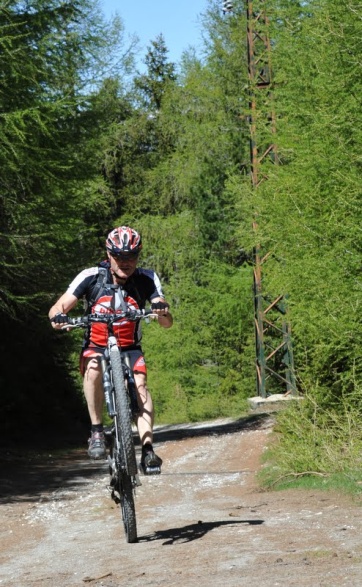 Treffpunkt: 10.00 Uhr Schulhaus Aegelsse Wilen ( Nur bei trockenem Wetter )Fahrzeit ca. 1.5 Std bis 2 StdSa : 6. April     Sa : 27. AprilSa :  18.  MaiSa : 8.JuniSa 29. JuniSa :  20. JuliSa : 10. AugSa : 31. AugSa: 21.SeptSa : 12. Okt